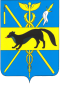 АДМИНИСТРАЦИЯБОГУЧАРСКОГО МУНИЦИПАЛЬНОГО РАЙОНАВОРОНЕЖСКОЙ ОБЛАСТИПОСТАНОВЛЕНИЕот «26» апреля 2021 г.  № 236г. БогучарО внесении изменений в постановлениеадминистрации Богучарского муниципального районаВоронежской области от 30.01.2017 № 39«Об утверждении Порядка проведения антикоррупционной экспертизы нормативных правовых актов и проектов нормативных правовых актов администрации Богучарского муниципального района Воронежской области»В соответствии с Федеральными законами от 25.12.2008 № 273-ФЗ «О противодействии коррупции», от 17.07.2009 № 172-ФЗ «Об антикоррупционной экспертизе нормативных правовых актов и проектов нормативных правовых актов», Постановлением Правительства Российской Федерации от 26.02.2010 № 96 «Об антикоррупционной экспертизе нормативных правовых актов и проектов нормативных правовых актов»,  Уставом Богучарского муниципального района Воронежской области, решением Совета народных депутатов Богучарского муниципального района от 21.11.2018 года № 96  «Об утверждении структуры администрации Богучарского муниципального района Воронежской области», решением Совета народных депутатов Богучарского муниципального района от 25.12.2020 года № 240 «О внесении изменений и дополнений в решение Совета народных депутатов Богучарского муниципального района от 21.11.2018 № 96 «Об утверждении структуры администрации Богучарского муниципального района Воронежской области»,  администрация Богучарского муниципального района Воронежской области постановляет:1. Внести в постановление администрации Богучарского муниципального района Воронежской области от 30.01.2017 № 39 «Об утверждении Порядка проведения  антикоррупционной экспертизы нормативных правовых актов и проектов  нормативных правовых актов администрации  Богучарского униципального района Воронежской области» следующие изменения:1.1. Пункт 1.3.  приложения к постановлению « Порядок проведения антикоррупционной экспертизы нормативных правовых актов и проектов нормативных правовых актов администрации Богучарского муниципального района Воронежской области» изложить в следующей редакции:«1.3. Антикоррупционная экспертиза нормативных правовых актов и проектов нормативных правовых актов администрации проводится отделом по организационно – правовой работе и информационной безопасности администрации Богучарского муниципального района, а именно должностным лицом, на которого возложена обязанность по проведению антикоррупционной экспертизы (далее – специалист администрации), согласно Методике проведения антикоррупционной экспертизы нормативных правовых актов и проектов нормативных правовых актов, утвержденной Постановлением Правительства Российской Федерации от 26.02.2010 № 96 «Об антикоррупционной экспертизе нормативных правовых актов и проектов нормативных правовых актов». 1.2. Пункт 1.4.  приложения к постановлению « Порядок проведения антикоррупционной экспертизы нормативных правовых актов и проектов нормативных правовых актов администрации Богучарского муниципального района Воронежской области» изложить в следующей редакции:«1.4. Сроки проведения антикоррупционной экспертизы:- нормативных правовых актов - в течение 5 рабочих дней со дня поступления нормативного правового акта на экспертизу;- проектов нормативных правовых актов - в течение 5 рабочих дней со дня поступления проекта нормативного правового акта на экспертизу;»1.3. Приложение «Форма  заключения по результатам проведения антикоррупционной экспертизы  к « Порядку проведения антикоррупционной экспертизы нормативных правовых актов и проектов нормативных правовых актов администрации Богучарского муниципального района Воронежской области» изложить согласно приложению.3.Контроль за исполнением настоящего постановления возложить на
заместителя главы администрации Богучарского муниципального района - руководителя аппарата администрации района Самодурову Н.А.Глава администрацииБогучарского муниципального районаВоронежской области                                                                        В.В. КузнецовПриложение к  постановлению администрации Богучарского муниципального района Воронежской областиот 26.04.2021  № 236ФормаЗАКЛЮЧЕНИЕпо результатам проведения антикоррупционной экспертизы«_____» _____________ 20__                                                          № __________В соответствии с частью 4 статьи 3 Федерального закона от 17 июля  2009 № 172-ФЗ «Об антикоррупционной экспертизе нормативных правовых актов и проектов нормативных правовых актов», статьей 6 Федерального  закона от 25.12.2008 № 273-ФЗ «О противодействии коррупции» и постановлением администрации Богучарского  муниципального района Воронежской области №___ от ____________ отделом по организационно – правовой работе и информационной безопасности администрации Богучарского муниципального района Воронежской области проведена антикоррупционная экспертиза _________________________________________________________(вид, дата, номер и наименование нормативного правового акта (проекта нормативного правового акта))Вариант 1:В представленном______________________________________________(наименование нормативного правового акта (проекта нормативного правового акта))коррупциогенные факторы не выявлены.Вариант 2:В представленном _____________________________________________(наименование нормативного правового акта (проекта нормативного правового акта)выявлены коррупциогенные факторы <1>.В целях устранения выявленных коррупциогенных факторов предлагается_______________________________________________________(указывается способ устранения коррупциогенных факторов: исключение из текста документа, изложение его в другой редакции, внесение иных изменений в текст рассматриваемого документа или иной способ устранения коррупциогенных факторов)(наименование должности)                          (подпись)                                                             (инициалы, фамилия)<1> Отражаются все положения нормативного правового акта, его проекта или иного документа, в которых выявлены коррупциогенные факторы, с указанием его структурных единиц (разделов, глав, статей, частей, пунктов, подпунктов, абзацев) и соответствующих коррупциогенных факторов со ссылкой на положения Методики, утвержденной Постановлением Правительства Российской Федерации от 26.02.2010 № 96.